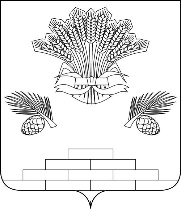 АДМИНИСТРАЦИЯ ЯШКИНСКОГО МУНИЦИПАЛЬНОГО РАЙОНАПОСТАНОВЛЕНИЕ«16» декабря 2019 г. № 887-ппгт ЯшкиноОб изменении вида разрешенного использования земельного участкаНа основании заявления от МКУ «Управление имущественных отношений» от 16.12.2019 об изменении вида разрешенного использования земельного участка, в соответствии со статьей 39 Градостроительного кодекса Российской Федерации, Федеральным законом от 06.10.2003 №131-ФЗ «Об общих принципах организации местного самоуправления в Российской Федерации», руководствуясь Уставом Яшкинского муниципального района, глава Яшкинского муниципального района постановляет:Изменить вид разрешенного использования земельного участка в границах территории кадастрового квартала 42:19:0204002, с кадастровым номером 42:19:0204002:836, площадью 770 кв. м, расположенного по адресу (местоположение): Кемеровская область, Яшкинский муниципальный район, д. Колмогорово, ул. Солнечная, 3-1, с вида разрешенного использования «для садоводства, огородничества» на вид разрешенного использования «для ведения личного подсобного хозяйства (приусадебный земельный участок)» (2.2). Опубликовать настоящее постановление в Яшкинской районной газете «Яшкинский вестник».Разместить настоящее постановление на официальном сайте администрации Яшкинского муниципального района в информационно-телекоммуникационной сети «Интернет».Контроль за исполнением настоящего постановления возложить на первого заместителя главы Яшкинского муниципального района Е.М. Курапова.Настоящее постановление вступает в силу после его официального  опубликования.И.п. главы Яшкинского муниципального района                                                             Е. М. Курапов